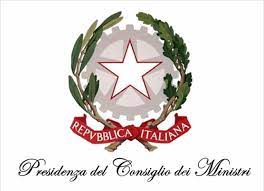 Segnalazione di condotte illecite - Whistleblowing(Decreto del Segretario generale del 17 gennaio 2024)1^ SEZIONE – IDENTITÀ DEL SEGNALANTE*Campi la cui compilazione è obbligatoria*Campi la cui compilazione è obbligatoria*Campi la cui compilazione è obbligatoria2^ SEZIONE – SEGNALAZIONE*Campi la cui compilazione è obbligatoria*Campi la cui compilazione è obbligatoria3^ SEZIONE – EVENTUALI ULTERIORI INFORMAZIONI RELATIVE ALLA SEGNALAZIONE4^ SEZIONE – ALLEGATILuogo e data 								Firma del SegnalanteI dati personali saranno trattati nel rispetto del Codice privacy e del GDPR (Regolamento UE 2016/679). Ho letto l'informativa privacy e acconsento al trattamento.Firma del Segnalante                                                                                        Informazioni identificative del segnalanteNome e cognome* Data e luogo di nascita*Codice fiscale *Città di residenza, indirizzo e codice postale* (in alternativa all’ indirizzo mail o PEC)Numero di telefono* Indirizzo mail o PEC* (in alternativa alla città di residenza, all’indirizzo di residenza e codice postale)  Attuale qualifica o posizione professionale Inserire una delle seguenti opzioni alternative fra loro:dirigente e personale non dirigenziale in servizio presso la Presidenza del Consiglio dei ministri;consulente, libero professionista, lavoratore autonomo e i soggetti con un rapporto di collaborazione a qualsiasi titolo con la Presidenza del Consiglio dei ministri;lavoratore o collaboratore delle imprese che forniscono beni o servizi o realizzano opere in favore della Presidenza del Consiglio dei ministri;tirocinante, retribuito o non retribuito, che presta la propria attività presso la Presidenza del Consiglio dei ministri;persona fisica che detiene azioni nelle società in controllo pubblico della Presidenza del Consiglio dei ministri, fatte salve le ipotesi in cui il soggetto ricorra allo specifico canale di segnalazione interno istituito dalle società;soggetto con funzioni di amministrazione, direzione, controllo, vigilanza o rappresentanza presso gli enti pubblici o privati controllati o vigilati dalla Presidenza del Consiglio dei ministri, anche qualora tali funzioni siano esercitate in via di mero fatto, fatte salve le ipotesi di ricorso allo specifico canale di segnalazione interno istituito dagli enti;altro (ad esempio, quando il rapporto giuridico non è ancora iniziato, se le informazioni sulle violazioni sono state acquisite durante il processo di selezione o in altre fasi precontrattuali; durante il periodo di prova; successivamente alla cessazione del rapporto se le informazioni sulle violazioni sono state acquisite nel corso del rapporto stesso).N.B. Sono legittimati a presentare la segnalazione i soggetti innanzi elencati anchequando:il rapporto giuridico non è ancora iniziato, se le informazioni sulle violazioni sono state acquisite durante il processo di selezione o in altre fasi precontrattuali;durante il periodo di prova;successivamente alla cessazione del rapporto giuridico se le informazioni sulle violazioni sono state acquisite nel corso del rapporto stesso.Dipartimento/Ufficio/Struttura/Società presso cui attualmente presta servizio e/o detiene azioni*Qualifica o posizione professionale all’epoca dei fatti segnalati se diversa da quella attuale*Dipartimento/Ufficio/Struttura/Società presso cui prestava servizio e/o deteneva azioni all’epoca dei fatti segnalati se diversa da quella attuale*Tipologia di fatto illecito segnalato* Inserire una o più delle seguenti opzioni:illeciti amministrativi, contabili, civili o penali; illeciti che rientrano nell’ambito di applicazione degli atti dell’Unione europea o nazionali relativi ai seguenti settori: appalti pubblici; servizi, prodotti e mercati finanziari e prevenzione del riciclaggio e del finanziamento del terrorismo; sicurezza e conformità dei prodotti; sicurezza dei trasporti; tutela dell’ambiente; radioprotezione e sicurezza nucleare; sicurezza degli alimenti e dei mangimi e salute e benessere degli animali; salute pubblica; protezione dei consumatori; tutela della vita privata e protezione dei dati personali e sicurezza delle reti e dei sistemi informativi; atti od omissioni che ledono gli interessi finanziari dell’Unione; atti od omissioni riguardanti il mercato interno; atti o comportamenti che vanificano l’oggetto o la finalità delle disposizioni di cui agli atti dell’Unione. Luogo in cui si è verificato il fatto oggetto della segnalazione:  Sede del Dipartimento/Ufficio/Struttura o altro luogo esterno alla sede di servizio (indicare luogo)Periodo temporale in cui si è verificato il fatto*La data o il periodo in cui si sono verificati i fatti oggetto della segnalazioneentro i ... mesi precedenti alla segnalazioneanni precedentiData: 00/00/0000Attualità del fatto illecito  Inserire una delle seguenti opzioni, alternative fra loro:La condotta illecita si è conclusa; La condotta illecita è ancora in corso o si verifica ripetutamente;La condotta illecita sta per verificarsi.Qualifica rivestita dal soggetto autore dell’illecitoAltri soggetti eventualmente coinvolti Nome e cognome Dipartimento/ufficio/struttura di appartenenzaOgni altro elemento idoneo alla identificazioneQualifica rivestita dal soggetto eventualmente coinvoltoDescrizione dei fatti: condotta, evento e altre circostanze*Indicare le modalità con le quali si è venuti a conoscenza del fatto segnalato Indicare altri eventuali soggetti che possono riferire sul fattoNome e cognomeDipartimento/Ufficio/Struttura di appartenenzaQualifica del soggetto che può riferire sui fattiDocumentazione allegata alla presente segnalazioneFile allegati alla segnalazioneFile allegati alla segnalazioneDenominazione fileDescrizione contenutoDocumentazione cartacea allegata alla segnalazioneDocumentazione cartacea allegata alla segnalazioneNumero dell’allegatoDescrizione contenuto